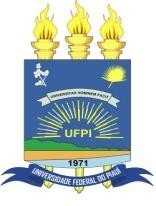 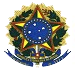                               nppmpg@ufpi.edu.brANEXO II - FORMULÁRIO DE INSCRIÇÃO EDITAL INTERNO 01/2022 Nome do(a) Proponente:  	Orientador(a):  	Identificação da propostaTítulo em português e Inglês:Problema de Pesquisa:Objetivo Geral:Objetivos Específicos:Resumo em português e Inglês:Palavras-chave em português e Inglês:Dados do proponente e do orientadorNome do proponente:Matrícula PPGPP/UFPI:CPF:Endereço c/CEP:Nome do Orientador(a) /UFPI:SIAPE:CPF:Lotação:Instituição onde será desenvolvido o projetoNome da Instituição:Endereço:Nome do Orientador Externo:Área do conhecimento predominante/correlatasÁrea do conhecimento predominante:Áreas do conhecimento correlatas:Cronograma de atividades limitado à vigência da bolsaANEXO EDITAL INTERNO 01/2022DECLARAÇÃO DE CIÊNCIA E CONCORDÂNCIAEu,			, aluno(a) de doutorado do Programa de Pós-graduação em	da	Universidade	Federal	do Piauí,        matrícula n°	, CPF n° , declaro estar CIENTE e DE ACORDO com as normas previstas no Edital n° 10/20202 – CAPES, que tratam da realização de doutorado sanduíche no exterior. Declaro, ainda, estar ciente de que o descumprimento das normas previstas nos editais implicará meu imediato desligamento do Programa Doutorado Sanduíche no Exterior (PDSE). Por fim, declaro que estou CIENTE que NÃO POSSO acumular a bolsa do PDSE com quaisquer outras bolsas concedidas por agências internacionais e/ou órgãos da Administração Pública Federal, estadual ou municipal, sendo EU o responsável por solicitar o cancelamento ou a suspensão dessas bolsas, caso eu as possua.Teresina,   de	de	.NOME DO(A) ALUNO